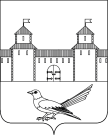 от 18.08.2016 № 1457-пО разрешении на использование земельного участка	В соответствии со статьями 39.33, 39.34, 39.35 Земельного кодекса Российской Федерации от 25.10.2001 № 136-ФЗ, постановлением Правительства Российской Федерации от 27.11.2014 № 1244 «Об утверждении Правил выдачи разрешения на использование земель или земельного участка, находящихся в государственной или муниципальной собственности», руководствуясь статьями 32, 35, 40 Устава муниципального образования Сорочинский городской округ Оренбургской области, кадастровым паспортом земельного участка от 13.10.2012 № 56/12-230441, распоряжением администрации города Сорочинска Оренбургской области от 24.10.2012 № 1102-р «О присвоении разрешенного использования и определения категории земель», распоряжением администрации Сорочинского городского округа Оренбургской области от 17.03.2016          № 266-р «О предоставлении земельного участка в аренду» и поданным заявлением (вх. № 4247 от 04.07.2016) администрация Сорочинского городского округа Оренбургской области постановляет:  Разрешить Западному производственному отделению филиала         ПАО «МРСК Волги» - «Оренбургэнерго» использование земельного участка с местоположением в северной части кадастрового квартала 56:45:0101013 с площадью земельного участка 22 кв.м. для размещения следующего объекта: Строительство ВОЛС ВЛ «ПС Сорочинская – ПС Новобелогорская – ПС Ташлинская – ПС Киндельская – ПС Алексеевская» для организации резервных каналов ПС Ташлинская – ЦУС (ДС и ТМ), ПС Алексеевская – ЦУС (ДС и ТМ), ПС Киндельская – ЦУС (ДС)» до 30.11.2016.  По окончании работ указанный земельный участок привести в состояние, пригодное для дальнейшего использования в соответствии с разрешенным использованием: выполнить необходимые работы по рекультивации указанных земель.  Данное разрешение не дает право на строительство или реконструкцию объектов капитального строительства.  В случае, если использование земель или земельного участка, либо его части, на основании данного разрешения привело к порче либо уничтожению плодородного слоя почвы в границах таких земель или земельного участка, либо его части, лицо, которому выдано данное разрешение обязано:4.1. привести такие земли или земельный участок, либо его части в состояние, пригодное для их использования в соответствии с разрешенным использованием;4.2.  выполнить необходимые работы по рекультивации таких земель или земельного участка, либо его части.5.  Контроль за исполнением настоящего постановления возложить на главного архитектора муниципального образования Сорочинский городской округ – Крестьянова А.Ф.6. Настоящее постановление вступает в силу  со дня подписания и подлежит размещению на Портале муниципального образования Сорочинский городской округ Оренбургской области.Глава муниципального образования Сорочинский городской округ                                                    Т.П. МелентьеваРазослано: в дело,  прокуратуре, УАГиКС, Кузнецову В.Г., заявителюАдминистрация Сорочинского городского округа Оренбургской областиП О С Т А Н О В Л Е Н И Е 